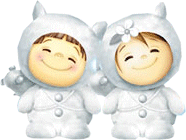  JÍDELNÍČEK MŠ MŠEC 22. 1. – 26. 1. 2018                       Svačina : rohlík, tavený sýr, zelenina, čaj, bílá káva (1,7,12) Pondělí         Polévka:  rajská se zeleninou a těstovinami (1,3,9)  22. 1.            Hl. jídlo :  mořská štika s bylinkami, bramborová kaše, červená řepa (4,7)                        Svačina : mramorová bábovka, ovoce, čaj, mléko (1,3,7,12)Obsahuje alergeny: viz pokrm…………………………………………………………………………………………………………………………………………..                     Svačina: chléb ve vajíčku, zelenina, čaj, švédský čaj (1,3,7,12) Úterý           Polévka: nudlová se zeleninou (1,3,9) 23. 1.            Hl. jídlo : kovbojský guláš, těstoviny (1,3)                       Svačina : rohlík, šunka, ovoce, mléko, čaj (1,7,12)Obsahuje alergeny: viz pokrm……………………………………………………………………………………………………………………………………………                      Svačina : kaše z bulguru, granko, cukr, ovoce, čaj  (1,7) Středa           Polévka:  zelňačka (1)  24. 1.            Hl. jídlo : pečené kuřecí stehno, kari rýže (1,7)                        Svačina : chléb, máslo, strouhaný sýr, zelenina, mléko, čaj (1,7,12)Obsahuje alergeny: viz pokrm                 ……………………………………………………………………………………………………………………………………………                       Svačina : celozrnný rohlík, vlašská pomazánka, zelenina, čaj, kakao (1,3,7,12)Čtvrtek         Polévka : hovězí vývar se zeleninou a bylinkovými noky (1,3,9) 25. 1.           Hl. jídlo : králík na zelenině a špeku, bramborový knedlík (1,3,9,12)                       Svačina : chléb, máslo, med, ovoce, mléko, čaj  (1,7,12) Obsahuje alergeny: viz pokrm……………………………………………………………………………………………………………………………………………                     Svačina : houska, krabí pomazánka, zelenina, mléko, čaj (1,3,4,7,12)Pátek          Polévka : bramborová (1,9)26. 1.          Hl. jídlo : škvarkové placky (1,3,7,12)                     Svačina : chléb, lučina, zelenina, čaj, mléko (1,7,12) Obsahuje alergeny: viz pokrm……………………………………………………………………………………………………………………………………………Změna jídelníčku vyhrazena!Přejeme dobrou chuť !Strava je určena k okamžité spotřebě!